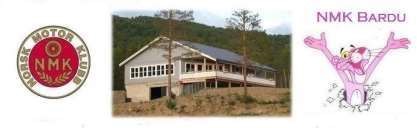    Føremelding 1. Arne og Karin Steien`s Minneløp BC, RSCN og CROSSCART løpved Bardu Motorsportsenter 26 – 27 sept. 2020Vi må meddele endringer på:Jurymedlem Kjell Gunnar Olsen utgår.  –  Ny jurymedlem er Kenneth Fossmo Jenssen.Deltagerkontakt Per Arild Haugseth utgår.  –  Ny deltagerkontakt Katrine Harjo.Vi har fortsatt godt med plasser så det er bare å få fører til å melde seg på for å kjøre årets siste løp, utenom klubbløpet da 									Sekretariatet 21.09.2020